Tool to Support I.D. of Personal Action Options (Run, Hide & Fight) for Use during Violent AttackFacility Name: _______________________________     Room/Cubicle #: _________           Floor #: _________Describe room/cubicle’ s location within the facility* on below line and enter demographic data in the table:______________________________________________________________________________________List: # of workforce members / Space’s day-to-day use(s), and / Primary contents, e.g., desks; cabinets; boxes:#______  /  ________________________________________  /  _________________________________________Table that Supports I.D. of Your Personal Action Options (Run, Hide & Fight) for Use during Violent AttackName(s) of person(s) who conducted this analysis and the date of the assessment:       -- Name(s):1.) _____________________________  /  2.) ___________________________ Date: ____________* A diagram of the room or cubicle’s location and a floor plan showing various escape routes, may be included.        -- Is a diagram being provided? (Yes/No) __________ (Tool was provided by Michael Melton, mike.melton@constantassociates.com ) Sample Tool to Support I.D. of Personal Action Options (Run, Hide & Fight) for Use during Violent AttackFacility Name: Commonwealth Courthouse_     Room/Cubicle #: Cubicle #22           Floor #: __7th____Describe room/cubicle’ s location within the facility* on below line and enter demographic data in the table:My cubicle is next to the south-side windows and is the second cubicle from the west side of the buildingList: # of workforce members / Space’s day-to-day use(s), and / Primary contents, e.g., desks; cabinets; boxes:#_1__  /  Office space  / Installed desk, shelves, & cabinets (wall & desk), computer, 4-drawer file cabinetTable that Supports I.D. of Your Personal Action Options (Run, Hide & Fight) for Use during Violent AttackName(s) of person(s) who conducted this analysis and the date of the assessment:       -- Name(s):1.) John Doe_____________  /  2.) ___________________________ Date: _11/27/18__* A diagram of the room or cubicle’s location and a floor plan showing various escape routes, may be included.        -- Is a diagram being provided? (Yes/No) __Yes (see page 2)____ (Tool was provided by Michael Melton, mike.melton@constantassociates.com)Sample Tool to Support I.D. of Personal Action Options (Run, Hide & Fight) for Use during Violent Attack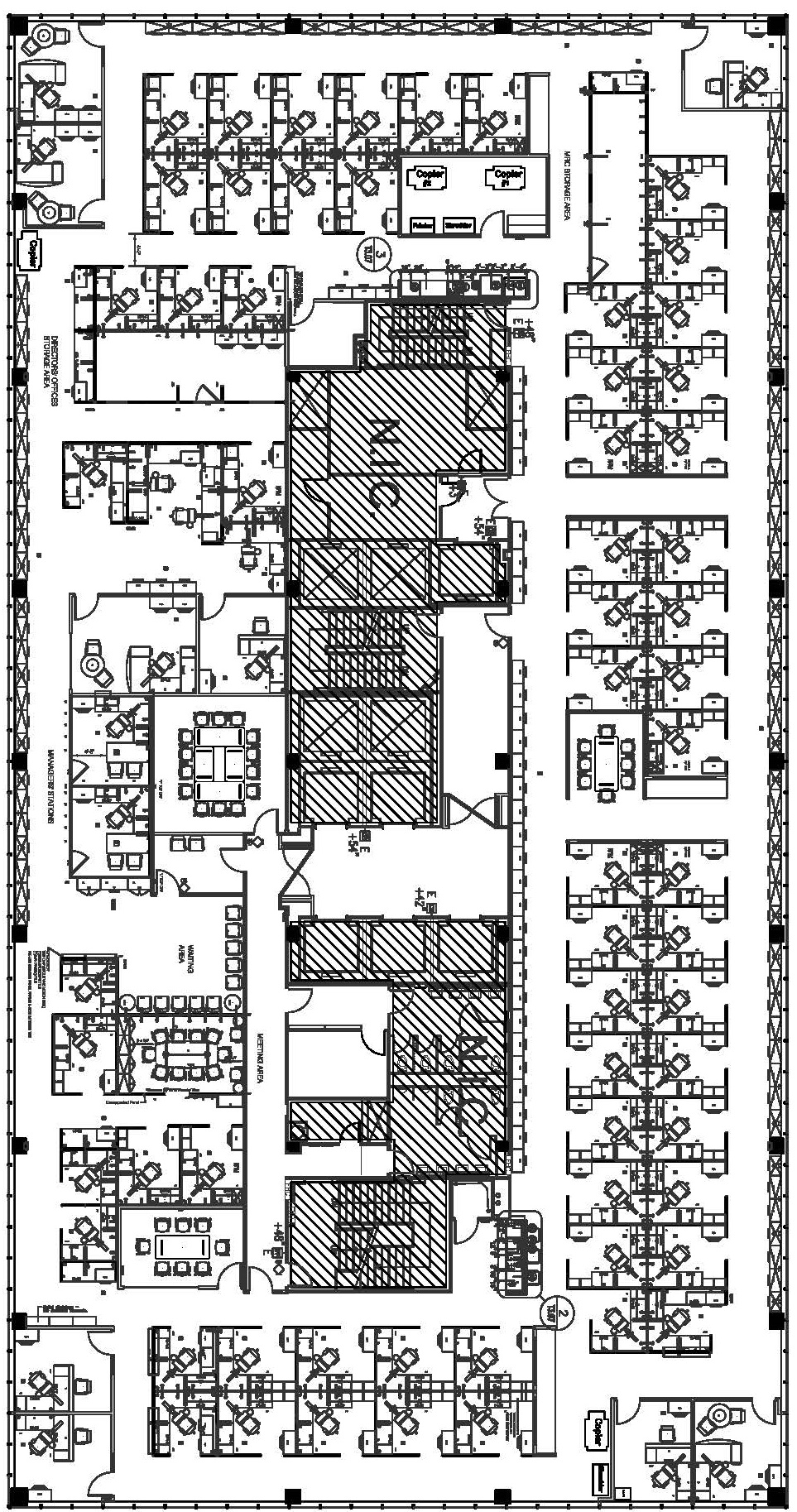 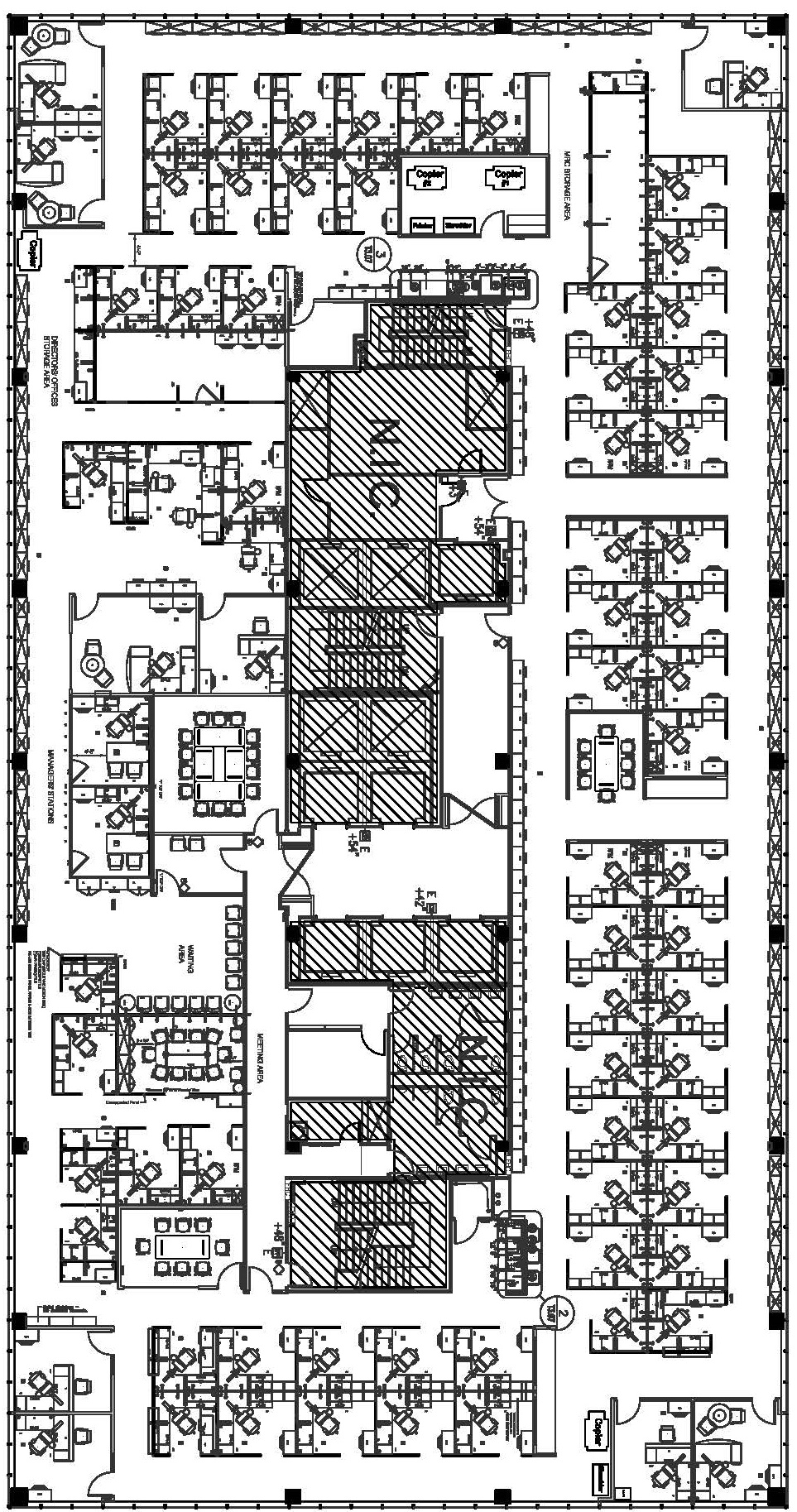 Multiple Options for Running: Three options access stairways and two lead to a “Safer” Room.(Tool was provided by Michael Melton, mike.melton@constantassociates.com )What Is Your Space (Cubicle or Room)?Cubicle/Room’s DimensionsApproximate Square Feet# of Doors/ EntrancesEntry(ies) Lockable?# of WindowsWindows Covered?Run:Brief Description of Pre-Identified Escape Paths* (e.g., List 1st turn & your route to the destination) List Destination & Issues or Key Concerns(e.g., South stairwell, but 7 flights to exit)Most LikelyNext Most LikelyOtherOptionNOTE: If your space is a Room with a door, then use the Shelter In Place Checklist as part of your Hide assessment.NOTE: If your space is a Room with a door, then use the Shelter In Place Checklist as part of your Hide assessment.NOTE: If your space is a Room with a door, then use the Shelter In Place Checklist as part of your Hide assessment.Hide: Brief List & Description of Hiding Options(e.g., Under desk; or corner & behind file cabinet)List Hiding Options Near Your Space(e.g., Storage closet across aisle; Rm 719) Most LikelyNext Most LikelyOther OptionFight:Item for Potential Use as an Improvised Weapon(e.g., Scissors; Metal stapler; 3-hole punch; Etc.)Item for Potential Thrown Distraction(e.g., Plastic stapler; Chair; Book; Etc.)Most LikelyNext Most LikelyOther OptionWhat Is Your Space (Cubicle or Room)?Cubicle /Room’s DimensionsApproximate Square Feet# of Doors/ EntrancesEntry(ies) Lockable?# of WindowsWindows Covered?Cubicle10’ X 10’1001NoNoneN/ARun:Brief Description of Pre-Identified Escape Paths* (e.g., List 1st turn & your route to the destination) List Destination & Issues or Key Concerns(e.g., South stairwell, but 7 flights to exit)Most LikelyTurn right. Go around end of cubicle island to exit door by center of island. Exit to hall. Use 1st door on Rt. to stairs.South end stairwell to 1st floor exit. Seven flights of stairs down, but option to go up as alternative.Next Most LikelyTurn right. Go past end of cubicle island. Take west hall to center of building. Exit to lobby. Use elevator to 1st floor.Exits of 1st floor using elevator. Waiting for an elevator poses hazard and may be crowd waiting. There is an option to go up as an alternative. OtherOptionTurn left. Go past end of cubicle island. Go north to exit door on left for access to stairs. Pass the exit to elevators.Northwest stairwell to 1st floor exit. Seven flights of stairs down, but option to go up as alternative.NOTE: If your space is a Room with a door, then use the Shelter In Place Checklist as part of your Hide assessment.NOTE: If your space is a Room with a door, then use the Shelter In Place Checklist as part of your Hide assessment.NOTE: If your space is a Room with a door, then use the Shelter In Place Checklist as part of your Hide assessment.Hide: Brief List & Description of Hiding Options(e.g., Under desk; or corner & behind file cabinet)List Hiding Options Near Your Space(e.g., Storage closet across aisle; Rm 719) Most LikelyUnder desk, with empty boxes to coverOffice of Jane or Jim (west wall; south end)Next Most LikelyBeside file cabinet, with empty boxes to coverRoom 719Other OptionBehind office chairOffices at OD&T (south wall, east end); south end stairwellFight:Item for Potential Use as an Improvised Weapon(e.g., Scissors; Metal stapler; 3-hole punch; Etc.)Item for Potential Thrown Distraction(e.g., Plastic stapler; Chair; Book; Etc.)Most LikelyScissorsStaplersNext Most LikelyMetal staplerCharger for CWIRS radioOther OptionMetal from built-in cabinets or 4-drawer file cabinetOffice chairs